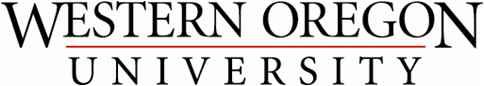 OUS CAMPUS COMPACT & OEIB ACHIEVEMENT COMPACTAssumptions: Each OUS institution will have a Board of Higher Education approved Campus Compact with OUS.  The Board of Higher Education will recommend that these Campus Compacts be adopted by the OEIB as the Institutional Achievement Compact. The Campus Compacts/ OEIB Achievement Compacts will include all of the measures in OUS’s Achievement Compact with the OEIB as well as institution specific measures based on institutional mission, capacity, array of programs, etc.Attainment of targets is contingent upon sufficient resources.Western Oregon University Mission:Western Oregon University offers exemplary undergraduate and graduate programs in a supportive and rigorous learning environment. Oregon’s oldest public university, WOU works to ensure the success of students and the advancement of knowledge as a service to Oregon and the region. The University works in partnership with PK-12 schools, community colleges, higher education institutions, government, and local and global communities.Western Oregon University is a comprehensive public university, operating for the public good, which:Provides effective learning opportunities that prepare students for a fulfilling life in a global society;Supports an accessible and diverse campus community; and,Improves continuously the educational, financial, and environmental sustainability. Mission Core ThemesEffective learningSupports diversitySustainable institution1  Contributions to Community College and K-12 attainment goalsOutcomes 2010-20112011-12Target2012-13TargetCompletion# of bachelor’s degrees awarded to Oregonians # of bachelor’s degrees awarded to underrepresented minority Oregonians# of bachelor’s degrees awarded to rural Oregonians# of advanced degrees awarded to Oregonians Six year graduation rate for all first-time, full-time freshmen and intra OUS transfer students%  of total enrollment for first generation/low income studentsQuality% of graduates unemployed in Oregon compared with the % of workforce unemployed in OregonEmployer satisfaction Alumni satisfaction ConnectionsDegrees awarded in targeted workforce areas and meet state needsSTEM ProfessionsHealth ProfessionSTEM EducationResearch: Sponsored research expendituresDegrees, certificates, and endorsements  in teacher ed areas important to WOU’s geographic region (ESOL endorsement, Bilingual ESOL endorsement and Special Ed certification)# of students who complete internships/service learning or are engaged in some form of community based learning # of bachelor’s degrees awarded to  transfer students from community colleges1